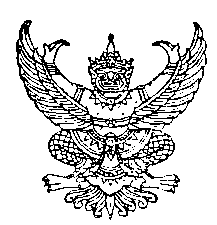 คำสั่งองค์การบริหารส่วนตำบลตะเคียนทองที่ 482/2560เรื่อง แต่งตั้งเจ้าหน้าที่ประจำศูนย์ช่วยเหลือประชาชนขององค์กรปกครองส่วนท้องถิ่น........................................................ตามระเบียบกระทรวงมหาดไทยว่าด้วยค่าใช้จ่ายเพื่อช่วยเหลือประชาชนตามอำนาจหน้าที่ขององค์กรปกครองส่วนท้องถิ่น พ.ศ.2560 โดยมีผลใช้บังคับตั้งแต่วันที่ 30 กันยายน 2560 เพื่อให้องค์กรปกครองส่วนท้องถิ่นช่วยเหลือประชาชนตามอำนาจหน้าที่ขององค์กรปกครองส่วนท้องถิ่น นั้น		กระทรวงมหาดไทยได้กำหนดแนวทางปฏิบัติให้องค์กรปกครองส่วนท้องถิ่นดำเนินการช่วยเหลือประชาชน เพื่อให้เป็นไปด้วยความสงบเรียบร้อยและมีประสิทธิภาพ ดังนั้น องค์การบริหารส่วนตำบลตะเคียนทอง อาศัยอำนาจตามความในหนังสือด่วนที่สุด กระทรวงมหาดไทย ที่ มท. 0810.7/ว 6768 ลงวันที่ 29 พฤศจิกายน 2560 แต่งตั้งเจ้าหน้าที่ประจำศูนย์ช่วยเหลือประชาชนขององค์กรปกครองส่วนท้องถิ่น ต่อไปนี้		1. ฝ่ายอำนวยการ		1.1 นายกิตติศักดิ์ สุวรรณจันทร์		ปลัดองค์การบริหารส่วนตำบล	หัวหน้าฝ่าย		1.2. นายสมพร มานะจิตต์		นักทรัพยากรบุคคล 1.3. นางสาววนิดา เพ็งศรี		นักวิชาการตรวจสอบภายใน 1.4. นางสาวสุปกาญจน์ อินทรโชติ	นิติกรมีหน้าที่รับผิดชอบงานธุรการของคณะกรรมการช่วยเหลือประชาชนขององค์กรปกครองส่วนท้องถิ่น ประชาสัมพันธ์เกี่ยวกับช่องทางการติดต่อ วิธีการติดต่อและแจ้งเรื่องขอความช่วยเหลือและผลการดำเนินงานของศูนย์ช่วยเหลือประชาชนขององค์กรปกครองท้องถิ่น รวมถึงประชาสัมพันธ์เรื่องอื่นๆ            ที่เกี่ยวข้อง ให้ประชาชนในพื้นที่ทราบโดยทั่วกัน2. ฝ่ายรับเรื่อง2.1. นายสิทธิพร สุวรรณศรี 		หัวหน้าสำนักปลัด		หัวหน้าฝ่าย2.2 นางสาวอัจฉรา หมานพัฒน์ 		นักจัดการทั่วไป			2.3 นางสาวศุภลักษณ์ หนูกูล		เจ้าพนักงานพัฒนาชุมชน2.4 นายโสฬส พิทักษ์วงศ์		นายช่างโยธา2.5 นางอารีรัตน์ สุวรรณศรี		เจ้าพนักงานการเงินบัญชี2.6 นายณัฐพงค์ เมฆเสน			ผู้ช่วยเจ้าพนักงานพัฒนาชุมชน2.7 นางอรุณี เพชรลาย			ภารโรง/มีหน้าที่...- 2 –มีหน้าที่รับเรื่องขอความช่วยเหลือของประชาชน สำรวจปัญหาและความต้องการของประชาชนในพื้นที่หรือใช้ข้อมูลที่มีหน่วยงานรัฐสำรวจไว้แล้ว จัดให้มีการลงทะเบียนรับเรื่องขอความช่วยเหลือ ตอบปัญหาข้อซักถาม (กรณีที่ตอบได้) วิเคราะห์ แยกเรื่องและส่งเรื่องให้ฝ่ายปฏิบัติการในพื้นที่ตรวจสอบข้อเท็จจริงเบื้องต้น ส่งต่อเรื่องให้หน่วยงานภายในองค์กรปกครองส่วนท้องถิ่นหรือหน่วยงานภายนอกที่เกี่ยวข้องหรือศูนย์ปฏิบัติการร่วมในการช่วยเหลือประชาชนขององค์กรปกครองส่วนท้องถิ่น (สถานที่กลาง) จัดทำสถิติและทะเบียนเรื่องขอความช่วยเหลือ และรายงานผลการดำเนินการให้ศูนย์ปฏิบัติการร่วมในการช่วยเหลือประชาชนขององค์กรปกครองส่วนท้องถิ่น (สถานที่กลาง) ทราบทุกเดือน3. ฝ่ายติดตามและประสานงาน3.1 นายกิตติศักดิ์ สุวรรณจันทร์	ปลัดองค์การบริหารส่วนตำบล	หัวหน้าฝ่าย3.2 นางฐิติมา อักษรศรี 		รองปลัดองค์การบริหารส่วนตำบล3.3 นายสิทธิพร สุวรรณศรี 	หัวหน้าสำนักปลัด3.4 นางสาวจันทกานต์ ช่วยแก้ว 	ผู้อำนวยการกองคลัง3.5 ผู้อำนวยการกองช่าง3.6 นางสาวทิพย์วรรณ ดำฉวาง	นักวิเคราะห์นโยบายและแผน3.7 นางสาวเบญจวรรณ ตั้งวงศ์	นักวิชาการพัสดุมีหน้าที่ติดตาม ประสานงาน และประเมินเรื่องเพื่อจัดทำลำดับความสำคัญอย่างเร่งด่วน ประสานแจ้งหน่วยงานภายในองค์กรปกครองส่วนท้องถิ่นที่เกี่ยวข้องตรวจสอบข้อเท็จจริง และพิจารณาหาแนวทางแก้ไข ประสานงานกับหน่วยงานภายนอกและศูนย์ปฏิบัติการร่วมในการช่วยเหลือประชาชนขององค์กรปกครองส่วนท้องถิ่น (สถานที่กลาง) แสวงหาและประสานเครือข่ายการทำงานร่วมกันระหว่างหน่วยงานภาครัฐ ภาคเอกชน ภาคประชาชน เร่งรัดติดตามผลการดำเนินการช่วยเหลือประชาชนตามที่คณะกรรมการช่วยเหลือประชาชนมอบหมาย และแจ้งผลการดำเนินการให้ผู้ร้องทราบ4. ฝ่ายปฏิบัติการในพื้นที่ (หน่วยเคลื่อนที่เร็ว)4.1 นางฐิติมา อักษรศรี			รองปลัดองค์การบริหารส่วนตำบล	หัวหน้าฝ่าย4.2. นางผกา ใจงาม		  	นักวิชาการเงินและบัญชี		4.3 นายชัยณรงค์ เงาอำพันไพฑูรย์	นักวิชาการจัดเก็บรายได้4.4. นายณภัทร สุขุมทอง		เจ้าพนักงานป้องกันและบรรเทาสาธารณภัย4.5 นายคันศร ยืนยาว 			นายช่างไฟฟ้า4.6 นายณัฐพงค์ เมฆเสน			ผู้ช่วยเจ้าพนักงานพัฒนาชุมชน4.7 นายศุภชัย วิชัยดิษฐ์			ผู้ช่วยนายช่างโยธา4.8 นายทศพล อุดมลาภ			พนักงานขับรถยนต์4.9 นางสาววันจันทร์ แย้มสวัสดิ์		ผู้ช่วยเจ้าพนักงานธุรการ4.10 นางสาวธิดารัตน์ สองวิหค		ผู้ช่วยเจ้าพนักงานจัดเก็บรายได้/มีหน้าที่….- 3 –มีหน้าที่ตรวจสอบข้อเท็จจริงเบื้องต้นที่ฝ่ายรับเรื่องประสานมา โดยการลงไปปฏิบัติในพื้นที่ ให้ความช่วยเหลือเรื่องสำคัญเร่งด่วนทันทีที่ได้รับแจ้ง และประสานงานกับหน่วยงานที่เกี่ยวข้องร่วมปฏิบัติ ทั้งนี้ ให้พิจารณาจัดตั้งอาสาสมัครหน่วยปฏิบัติการย่อย โดยพิจารณาประสานความร่วมมือจากหน่วยงานในพื้นที่ เช่น กำนัน ผู้ใหญ่บ้าน คณะกรรมการหมู่บ้าน/ชุมชน ผู้นำชุมชน อสม. อพปร. ฯลฯทั้งนี้ ตั้งแต่วันที่ 8 ธันวาคม  พ.ศ. 2560 เป็นต้นไป			สั่ง ณ วันที่  8 ธันวาคม  พ.ศ. 2560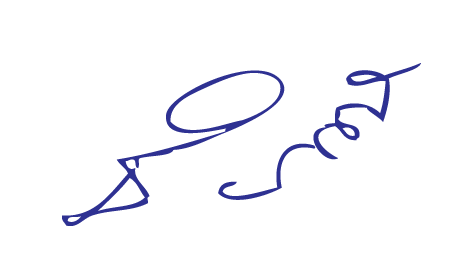 		       (นายธีระวิทย์  สุทธินุ่น)                          นายกองค์การบริหารส่วนตำบลตะเคียนทอง